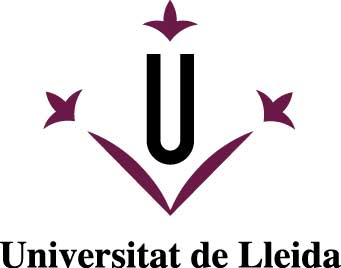 TESIS DOCTORAL(Título)(nombre y apellidos)Memoria presentada para optar al grado de Doctor por la Universidad de LleidaPrograma de Doctorado en (nombre del programa)Director/a(nombre y apellidos)(nombre y apellidos)Tutor/a(nombre y apellidos)(año)